 Skizzen zum Unterrichtsfach Landeskunde für die 9. Klassenstufeim Rahmen der bilingualen Bildung für Deutsch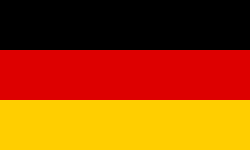 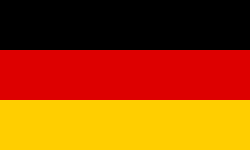 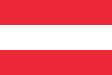 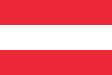 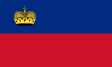 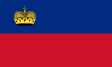 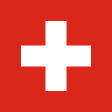 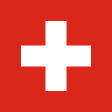 erarbeitet und zusammengestellt vonLászló Horváth2021/2022Zalaegerszeg20. Berlin https://www.youtube.com/watch?v=aLCk81SvVvg Berlin – Weltstadt mit bewegter Vergangenheit- Berlin, die Hauptstadt der Bundesrepublik Deutschland liegt an den Flüssen  Spree und Havel. Es zählt ca. 3,8 Mio. Einwohner. Berlin entstand aus zwei kleinen Ortschaften – Berlin und Cölln. - Im Jahre 1709 wurde Berlin zur Hauptstadt von Preußen, 1871 des vereinigten Deutschlands,  des Deutschen Reiches.  - Im Jahre 1920 zählte die Stadt  3,8 Mio. Einwohner – es war die größte Industriestadt des Kontinents sowie geistiges und kulturelles Zentrum von Weltbedeutung. - Berlin war dann Mittelpunkt der nationalsozialistischen Diktatur, des Hitler-Regimes. - Nach dem Zweiten Weltkrieg war die Stadt von den Siegermächten USA, Großbritannien, Frankreich und Sowjetunion in vier Besatzungssektoren aufgeteilt. Aus dem britischen, amerikanischen und französischen entstand Westberlin, aus dem sowjetischen Ostberlin. - Seit 1949 galt Ostberlin als Hauptstadt der DDR.  Die Regierung der Deutschen Demokratischen Republik (DDR) errichtete im August 1961 eine Mauer zwischen dem Ost- und Westteil der Stadt. Die Mauer war die Staatsgrenze. - Nach der friedlichen Revolution in der DDR fiel die Mauer am 9. November 1989. Am 3. Oktober 1990 wurde Deutschland wiedervereinigt. - Berlin ist nach wie vor eine attraktive und lebendige Stadt mit architektonisch interessanten Sehenswürdigkeiten. Berlins wichtigste Sehenswürdigkeitenhttps://www.youtube.com/watch?v=dggTBufJGRo Das Brandenburger Tor- Das Brandenburger Tor ist Berlins Wahrzeichen und das wohl bekannteste Bauwerk der Stadt. - Es wurde 1788-1791 von Carl Gotthard Langhans nach Motiven der Propyläen in Athen errichtet. - Das Tor bekrönt eine Quadriga mit der Siegesgöttin Viktoria. Das Reichstagsgebäude- Das Reichstagsgebäude ist der Sitz des Deutschen Bundestages.- Es wurde 1884-1894 nach den Plänen von Paul Wallot im Stil der italienischen Hochrenaissance errichtet.- Täglich von 8 Uhr bis 24 Uhr steht die Glaskuppel mit Blick auf Berlin offen.Unter den Linden- Östlich des Brandenburger Tors führt die berühmteste Straße Berlins Unter den Linden.- Sie ist etwa 1400 m lang und 60 m breit und verbindet den Pariser Platz mit der zum Schlossplatz führenden Schlossbrücke. - Sie entstand aus einem mit Linden bepflanzten kurfürstlichen Reitweg und erhielt vor allem unter Friedrich dem  Großen ihre prächtigen Bauten.Die Deutsche Staatsoper - Die Deutsche Staatsoper wurde 1741-1743 errichtet und nach dem Brand von 1843 durch Carl Ferdinand Langhals in veränderter Form erneuert.- Von Jahr zu Jahr zieht sie etwa 250.000 Besucher an. Die Humboldt-Universität- Die Humboldt-Universität steht der Deutschen Staatsoper gegenüber. - Sie wurde nach dem Gelehrten Wilhelm von Humboldt und seinem Bruder, dem Weltreisenden und Naturforscher Alexander benannt. - Berlin ist die größte Universitätsstadt Deutschlands (150 000 Studenten). - Außerdem sind hier rund 250 außeruniversitäre Forschungseinrichtungen tätig.Die Neue Wache- Die Neue Wache (1816-1818) gegenüber der Oper ist eines der bekanntesten Bauwerke von Karl Friedrich Schinkel und zählt zu den Hauptwerken des deutschen Klassizismus.- Seit 1993 dient die Neue Wache als Zentrale Gedenkstätte der Bundesrepublik Deutschland für die Opfer von Krieg und Gewaltherrschaft.Das Zeughaus- Das älteste Bauwerk Unter den Linden ist das benachbarte Zeughaus 1695-1706 als einer der schönsten deutschen Barockbauten errichtet. - Das Zeughaus beherbergt das Deutsche Historische Museum. Die Schlossbrücke - Die Schlossbrücke führt beim Zeughaus über einen Spreearm zum Schlossplatz. Acht sehr qualitätsvolle Skulpturengruppen antiker Gottheiten verzieren die Brücke.Die Museumsinselhttps://www.youtube.com/watch?v=H1SddQt3qLo - Die Museumsinsel befindet sich zwischen dem Spreekanal und dem Kupfergraben. - Auf der Museumsinsel befinden sich 5 Museen: - Das Alte Museum: Hier kann man Antikensammlung, Büsten und Statuen bewundern. - Das Neue Museum:  Es beherbergt das Ägyptische Museum und Papyrussammlung. - Die Alte Nationalgalerie:  Hier können die Besucher Gemälde (aus dem Klassizismus, der Romantik, dem Impressionismus, dem Biedermeier) bewundern. - Das Pergamonmuseum: Es ist das Hausmuseum des Pergamonaltars, und hat auch eine vorderasiatische Abteilung.- Das Bode-Museum: Es beherbergt eine Skulpturensammlung,  das Museum für Byzantinische Kunst und das Münzkabinett. Der Berliner Dom- Der Berliner Dom erhebt sich auf der Museumsinsel. Er wurde 1894-1905 auf Wunsch von Kaiser Wilhelm II. als Hauptkirche des preußischen Protestantismus errichtet.Alexanderplatz mit dem Fernsehturm und der Weltzeituhr- Das Zentrum des ehemaligen Ostberlin war der Alexanderplatz. - Er wurde 1805 zu Ehren Zar Alexanders I. von Russland benannt. - Der Fernsehturm am Alexanderplatzt ist das andere Wahrzeichen der Stadt. - Der Fernsehturm ist 365 m hoch. Oben befindet sich ein drehbares Café in der Höhe von 207 m.  - Von dort aus ist eine schöne Aussicht auf die ganze Stadt.- Die Weltzeituhr auf dem Alexanderplatz  ist eine Uhrenanlage mit einer symbolischen Weltdarstellung. Sie enthält auf ihrer metallenen Rotunde die Namen von 146 Orten.- Seit ihrer Aufstellung 1969 ist die zehn Meter hohe Weltzeituhr ein beliebter Treffpunkt für Berliner und Touristen in der deutschen Hauptstadt.Der Kurfürstendamm- Die bekannteste Geschäftsstraße ist der Kurfürstendamm. - Hier kann man an zahllosen Geschäften, Restaurants, Cafés, Kinos und Theatern vorbeispazieren. - In der Nähe des Kursfürstendamms befindet sich das KaDeWe (Kaufhaus des Westens), Europas größte Warenhaus. Checkpoint Charlie- Der Checkpoint Charlie war der bekannteste Grenzübergang zwischen West und Ost. - Die Attraktion war zu Zeiten der deutschen Teilung ein militärischer Kontrollpunkt.Die Siegessäule- Die Siegessäule gehört zu den wichtigsten Sehenswürdigkeiten Berlins.  - Sie wurde in den Jahren 1864–1873 von Heinrich Strack zur Erinnerung an die Einigungskriege erbaut. - Die Siegessäule ist 60 m hoch und oben ist eine Aussichtsplattform in der Höhe von 51 m. In der Siegessäule gibt es eine Wendeltreppe mit 285 Stufen. Von oben hat man einen prächtigen Blick auf die ganze Stadt. - Die Säule trägt die Siegesgöttin Viktoria. Sie hält in der Rechten einen Lorbeerkranz in die Höhe, in der Linken ein Feldzeichen mit dem Eisernen Kreuz. Auf ihrem Helm sitzt ein Adler. Großer Tiergarten https://www.youtube.com/watch?v=c9tZ11gK0fY - Tiergarten ist nicht nur ein Stadtbezirk, sondern auch Berlins größter innenstädtischer Park.- Hier verbringen die Berliner ihre Freizeit, entspannen sich auf den vielen Wiesen, spielen Fußball oder Badminton, spazieren über kilometerlange Wege. Im Tiergarten gibt es eine ganze Menge zu sehen und zu entdecken: - Der Englische Garten ist eine um einen See angelegte Gartenanlage. - Den Neuen See kann man zu Fuß umrunden oder hier Ruderboote mieten. - Ebenfalls im Tiergarten liegt das Bundespräsidialamt und Schloss Bellevue.- Im Haus der Kulturen der Welt finden Konzerte, Messen und Veranstaltungen statt. - Das Carrilon ist ein Glockenspiel, welches zur 750-Jahr-Feier Berlins entstand. Jeden Sonntag im Sommer gibt es ein Konzert um 15 Uhr.- Hier befindet sich der Zoologische Garten Berlin. Der traditionsreiche Berliner Zoo ist der älteste Zoo Deutschlands und einer der artenreichsten Zoos der Welt.Schloss Charlottenburg - Im Westflügel befasst sich das Museum für Vor- und Frühgeschichte mit den Ursprüngen der Kulturen Alteuropas und des alten Orients. - Im Ostflügel zeigt die Galerie der Romantik ausgewählte Werke vom Beginn des 19. Jahrhunderts.Die East Side Gallery- Das Denkmal East Side Gallery ist eine dauerhafte Open-Air-Galerie auf dem längsten noch erhaltenen Teilstück der Berliner Mauer. - Im Frühjahr 1990, nach der Öffnung der Berliner Mauer, wurde dieses Teilstück von 118 Künstlern aus 21 Ländern auf einer Länge von 1316 Metern bemalt.Der Wannsee- Der Wannsee ist Berlins beliebtes Naherholungsgebiet, das Strandbäder, Wassersport und Ausflugschifffahrt bietet. Berlin als Kulturmetropole- Die Stadt  bietet drei Opernhäuser (Deutsche Oper, Deutsche Staatsoper Unter den Linden, Komische Oper), mehrere große Orchester (darunter die weltberühmten „Berliner Philharmoniker”), Dutzende von Theatern, zahlreiche Museen.- Alljährlich finden in Berlin viele kulturelle Veranstaltungen statt. Bekannt sind die Filmfestspiele und die Berliner Festtage. - Die Berlinale ist ein jährlich in Berlin stattfindendes Filmfestival. Sie zählt neben  Cannes und Venedig zu den wichtigsten Filmfestivals der Welt.WörterverzeichnisBerlin – Weltstadt mit bewegter Vergangenheite Ortschaft,-en	helység, településvereinigt	egyesülts Reich,-e	birodalomgeistig	szellemie Weltbedeutung	világméretű jelentőségs Regime,- /-s	rezsime Siegermacht,-¨e	győztes hatalomr Besatzungssektor,- en	megszállási övezetauf/teilen, -te, h. ge-t	felosztgelten, galt, h. gegolten (er gilt)	számíte Teilung,-en	felosztáserrichten, -te, h. –t	felállít, létesíte Mauer,-n	fale Staatsgrenze,-n	államhatárfriedlich	békéswieder/vereinigen, -te, h. –t	egyesítnach wie vor	továbbra islebendig	élő, elevenarchitektonisch	építészetiDas Brandenburger Tors Wahrzeichen,-	jelképs Bauwerk,-e	építménye Propyläen (Pl.)	oszlopos előcsarnokbekrönen, -te, h. –t	megkoronáze Quadriga,-en	négyes fogate Siegesgöttin	győzelem istennőjeDas Reichstagsgebäuder Sitz,-e	székhelyr Bundestag	német országgyűlése Glaskuppel,-n	gázkupolaUnter den Lindenverbinden, verband, h. verbunden	összeköte Linde,-n	hársfabepflanzen, -te, h. –t	ültet, telepítkurfürstlich	választófejedelmir Reitweg,-e	lovagló úterhalten, erhielt, h. erhalten	kapprächtig	pompásr Bau,-ten	építményDie Deutsche Staatsoper r Brand,-¨e	tűzvészDie Humboldt-Universitätr Gelehrte,-n,-n	tudósr/e Weltreisende,-n,-n	világutazór Naturforscher,-	természetkutatóaußeruniversitär 	egyetemen kívülie Forschungseinrichtung,-en	kutatóintézettätig sein	tevékenyDie Neue Wachee Wache	őrség, őr, őrszems Hauptwerk,-e	fő mű e Gedenkstätte,-n	emlékhely, emlékműs Opfer,-	áldozate Gewaltherrschaft,-en	önkényuralom, zsarnokságs Zeughauss Zeughaus, -¨er                   fegyvertár, fegyverraktárbeherbergen, -te, h. –t	szállást ad, helyet adDie Schlossbrücke qualitätsvoll	igényesen elkészítette Skulpturengruppe,-n	szoborcsoporte Gottheit,-en	istenségverzieren, -te, h.-t	díszítDie Museumsinsele Sammlung,-en	gyűjteménye Büste,-n	mellszobore Statue,-n	szobors Gemälde,-	festménye Abteilung,-en	részlegs Münzkabinett,-e	éremgyűjteményDer Berliner Domsich erheben, erhob sich, h. sich erhoben	emelkedikauf Wunsch von+D /G	vki kívánságáraAlexanderplatzr Fernsehturm,-¨e	tévétoronye Weltzeituhr	világóraehemalig	egykorizu Ehren +G	vki tiszteletéredrehbar	forgathatóe Uhrenanlage,-n	időmérő szerkezete Rotunde,-n	kerek alaprajzú 	építménye Weltdarstellung	világ ábrázolásae Aufstellung,-en	felállításDer Kurfürstendammzahllos	számtalanCheckpoint Charlier Grenzübergang, -¨e	határátkelőhelyzu Zeiten +G	vminek az idejébenmilitärisch	katonair Kontrollpunkt,-e	ellenőrzési pontDie Siegessäulee Siegessäule	győzelmi oszlopzur Erinnerung +G	vminek az emlékezetérer Einigungskrieg,-e	egyesítési háborúe Aussichtsplattform,-en	kilátóhelye Wendeltreppe,-n	csigalépcsőr Lorbeerkranz,-¨e	babérkoszorús Feldzeichen,-	katonai jels Eiserne Kreuz	vaskeresztr Helm,-e	sisakr Adler,-	sasGroßer Tiergarten r Stadtbezirk,-e	városkerületinnenstädtisch	belvárosie Wiese,-n	rét, mezőangelegt	létesítette Gartenanlage,-n	kertumrunden, -te h. –t	megkerüls Ruderboot,-e	evezőcsónakebenfalls	szinténs Bundespräsidialamt	köztársaság-elnöki 	hivatals Glockenspiel,-e	harangjátékartenreich	fajokban gazdagSchloss Charlottenburgr Westflügel,-	nyugati szárnyr Ursprung,-¨e	eredet, kezdetr alte Orient	az ókori KeletDie East Side Gallerydauerhaft	állandónoch erhalten	még fennmaradós Teilstück,-e	részdarabbemalen, -te, h.-t	befestDer Wannsees Naherholungsgebiet,-e	közelben lévő 	üdülőterülets Strandbad,-¨er	strandfürdőe Ausflugschifffahrt,-en	kirándulóhajózásBerlin als Kulturmetropoles Dutzend,-e	tucatalljährlich	minden évbenstattfindend	megrendezésre kerülőÜbungenBerlin – Weltstadt mit bewegter Vergangenheit – Teil 1Hörverstehen und Lückentext https://learningapps.org/view24479812 Berlins Sehenswürdigkeiten - Teil 2Hörverstehen und Lückentexthttps://learningapps.org/view24480002 Berlins Sehnswürdigkeiten - Teil 3https://learningapps.org/view24480533 Berlins Sehnswürdigkeiten - Teil 4https://learningapps.org/view24480882 Geschichte Berlins – das Brandenburger Tor - Lückentexthttps://learningapps.org/2633003 Sehenswürdigkeiten Berlins – Zuordnung der Bilder https://learningapps.org/269283 Sehenswürdigkeiten Berlins – der, die oder das – Zuordnunghttps://learningapps.org/1189721 Sehenswürdigkeiten Berlins – der,die, das, ein, eine, ein – Textergänzunghttps://learningapps.org/1155377 Sehenswürdigkeiten Berlins – Quizhttps://learningapps.org/2217612 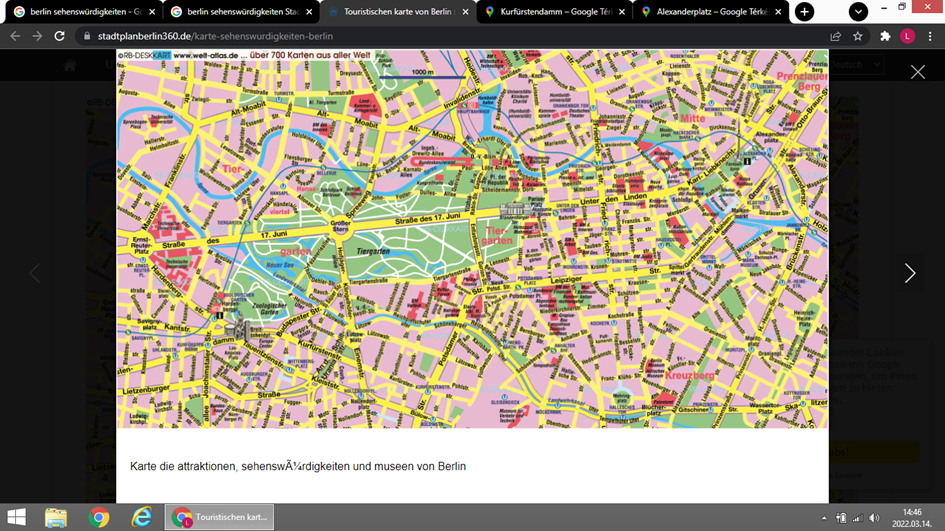 